Al Responsabile del Servizio Lavori Pubblici e Manutenzione del Comune di SansepolcroVia G. Matteotti n. 152037 Sansepolcro (AR)pec protocollo.comunesansepolcro@legalmail.itOGGETTO: Richiesta di AUTORIZZAZIONE DI OCCUPAZIONE TEMPORANEA DI SUOLO PUBBLICOIl/La sottoscritto/a 	nato/a a   il residente a in Via  n°  cod. fiscale in qualità di:  ai sensi del D. Lgs. n. 507 del 15/11/1993 e successive modifiche ed integrazioni, e del vigente “Regolamento Comunale per l’occupazione di spazi ed aree pubbliche” approvato con Delibera del Consiglio Comunale n. 26 del 09.03.2012 e ss.mm.ii.C H I E D Eil rilascio della AUTORIZZAZIONE DI OCCUPAZIONE TEMPORANEA DI SUOLO PUBBLICO al fine di poter eseguire i lavori di:   così come autorizzato da al fabbricato ubicato in Via  n° , precisando che l’occupazione interesserà una superficie di  mq, risultanti ( m (lunghezza) X  m (larghezza))e che l’occupazione riguarderà esclusivamente i seguenti beni pubblici: L’occupazione inizierà il   e terminerà il   per complessivi   giorni.A tal fine il sottoscritto:D I C H I A R Adi impegnarsi a:Provvedere con tutte le cautele necessarie ad evitare che durante le lavorazioni vengano arrecati danneggiamenti ai beni pubblici presenti nell’area ed in particolare alle fognature presenti ed alle condutture dell’acquedotto;Versare apposito deposito cauzionale dell’importo stabilito dall’Ufficio Tecnico LL.PP., a favore del Comune di Sansepolcro, a garanzia del corretto ripristino della situazione preesistente nell’area oggetto dell’occupazione;Installare tutta la segnaletica mobile e fissa, diurna e notturna, così come previsto dalle normative vigenti, onde evitare pericolo o intralcio per la circolazione del traffico pedonale e veicolare;Adottare tutte le misure necessarie ad evitare pericoli per la pubblica incolumità;Riconsegnare al termine dell’occupazione l’area interessata nello stato originario;A pagare la relativa tassa di occupazione di suolo pubblico al termine del periodo di occupazione;Di essere a conoscenza che il termine previsto, ai sensi della Legge 241/1990 art. 2 comma.2, per il rilascio del provvedimento richiesto, è pari a 30 giorni a partire dalla data di ricevimento della presente al Protocollo Generale del Comune di Sansepolcro;Di provvedere ad inoltrare eventuale richiesta di proroga entro e non oltre 10 giorni dalla scadenza della concessione in vigore;COMUNICA INOLTRE CHEIl Responsabile dell’esecuzione dei lavori è il sig.  della ditta Il Direttore dei Lavori è  lì, IL RICHIEDENTEAlla presente domanda andrà allegata una planimetria in scala adeguata dalla quale risulti chiaramente individuata l’area di occupazione.Per il rilascio dell’autorizzazione è necessaria n. 1 marca da bollo da € 16,00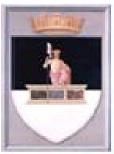 COMUNE DI SANSEPOLCROProvincia di ArezzoDomanda da 
presentare in 
bollo da€ 16,00